Наименование ярмарки: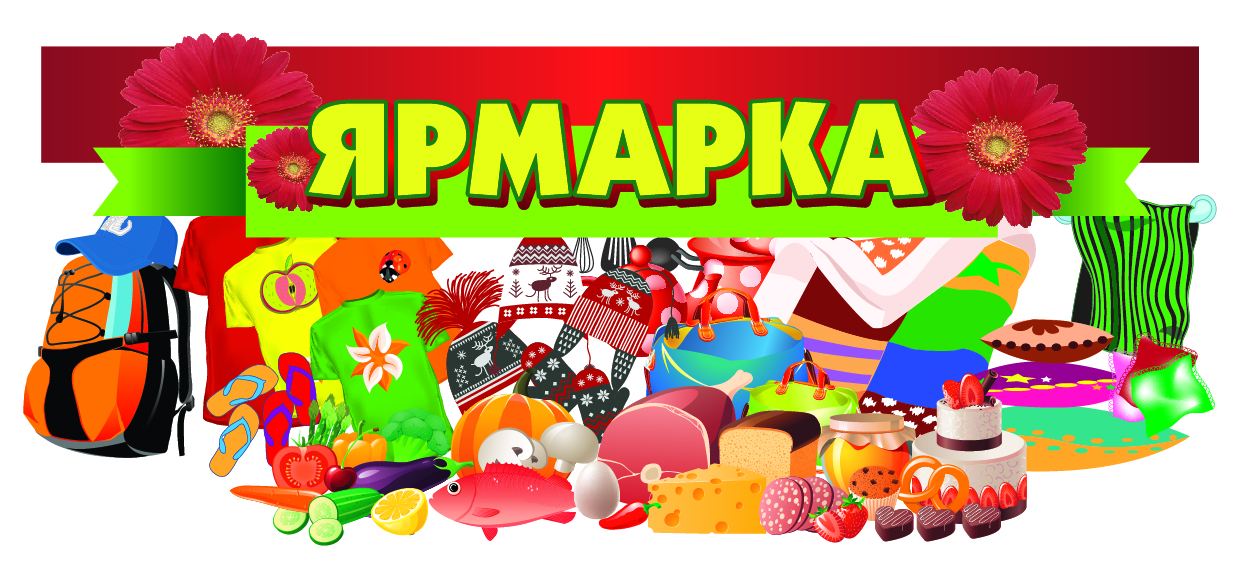 Тематическая ярмарка «Товары регионов России»Организатор ярмарки:ООО «Мособлторг»Период проведение ярмарки: С 29 ноября по 05 декабря 2021 годаМесто проведения ярмарки (в соответствии со cводным перечнем мест проведения ярмарок):Московская область,  г. Кашира, ул. Садовая 32,около ТЦ «Звезда»Количество торговых мест: 20 палаток. (привитых 18 чел.) Краткое описание ярмарки: тематическая ярмарка «Зимний вернисаж» для жителей города Кашира.Информация о культурно-массовых мероприятиях:На ярмарке с 29 ноября по 05 декабря 2021 года предусмотрено проведение анимационных мероприятий, благотворительных акций в виде раздачи разного рода сладостей пожилым людям, раздача игрушек и сувениров, праздничная программа для детей.СПИСОК УЧАСТНИКОВПорадуйте себя и своих близких!Наименование мероприятияДата проведенияТематическая ярмаркаС 29 ноября по 05 декабря 2021 года№п/пНаименование участника ярмаркиИнформация о регионе-производителе продукцииНаименование реализуемого товара1ИП Попова К.В.БеларусьКолбасные изделия2ИП Коланчов Н.Ю.МурманксРыба3ИП Лабодин А.Г.Санкт-ПетербургЖенская верхняя одежда4ИП Захаров А.И.ТамбовМужская одежда5ИП Сараева Ф.М.ТамбовЖенская одежда6ИП Шингарев Т.В.ИвановоЖенский трикотаж7ИП Елгешова З.А.МоскваМужские рубашки8ИП Литвиненко О.Н.БеларусияБеларуский лён9ИП Смирнова В.Н.Дальний востокикра10ИП Иринархов Е.С.СмоленскСкатерти11ИП Сбоева М.В.БеларусьОбувь12ИП Адамян Л.В.Московская областьЦветы13ИП Козлова Н.Г.КазаньМёд14ИП Никитин М.К.Северная осетияРастения, луковицы15ИП Сваричевская М.С.Московская областьОвощи, фрукты16ИП Большакова Н.К.КрымОвощи, фрукты17ИП Белошагова Т.К.Краснодарский крайОвощи, сухофрукты18ИП Никитина С.В.Северная осетияСоленья19ИП ВиноградоваЯрославльНародные промыслы (береста)20Ип АгаваловРязаньЗелень